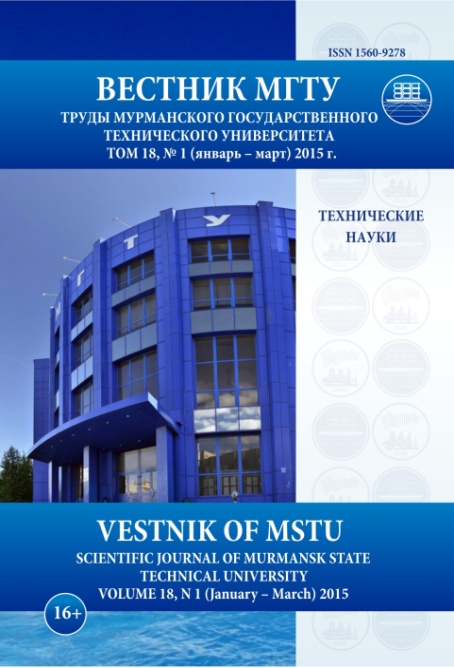 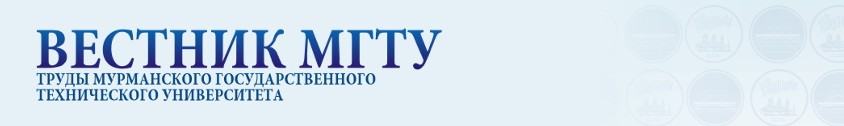 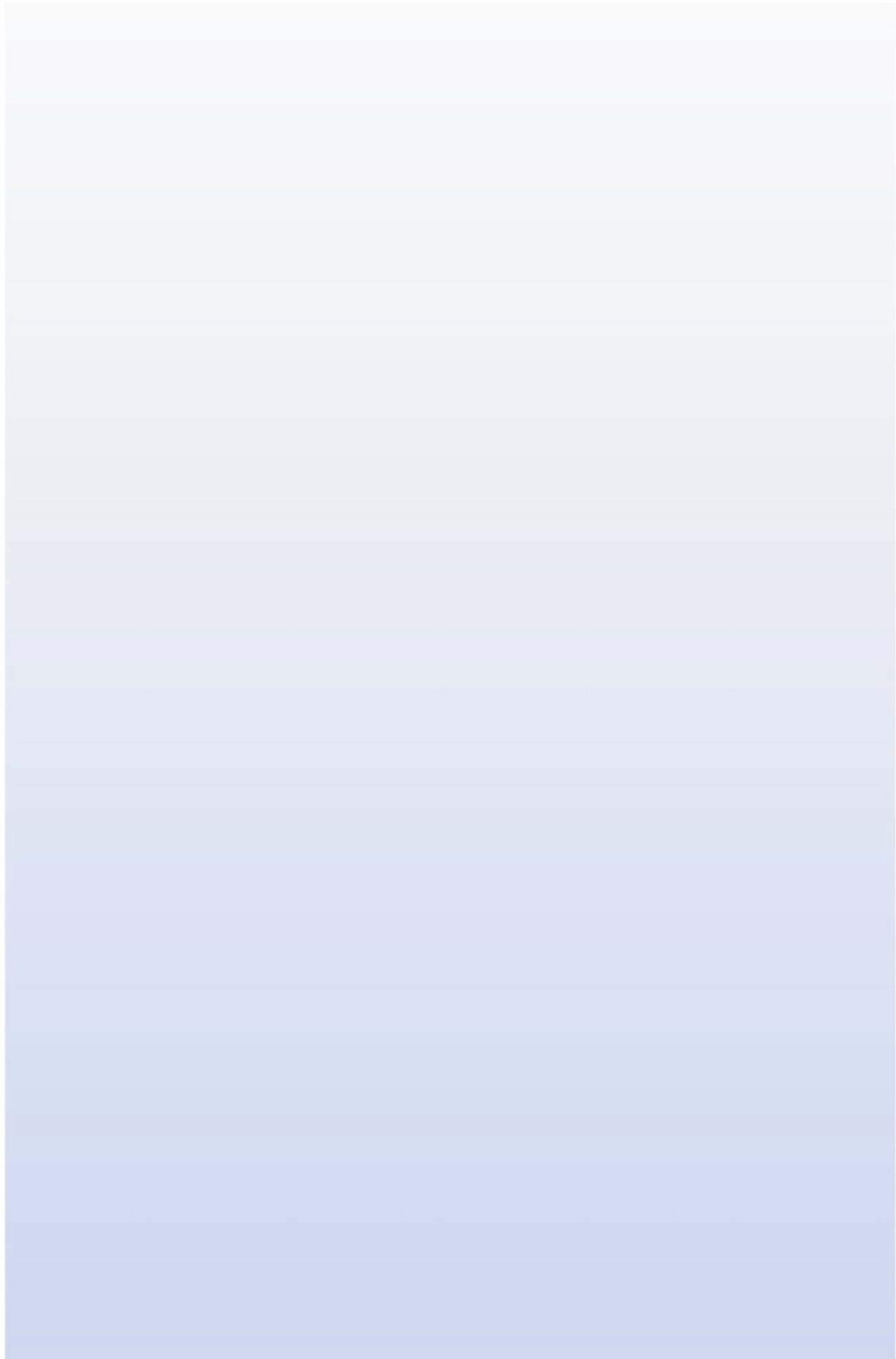 Мурманский государственный технический университет, учреждение-издатель журнала – один из немногих вузов России, чья образовательная и научная деятельность неразрывно связана с вопросами освоения Арктики, проблемами осуществления хозяйственной деятельности в условиях Крайнего севера, столь актуальными сегодня. Приглашаем профессорско-преподавательский состав высших учебных заведений, научных сотрудников исследовательских учреждений к публикации по следующим тематическим направлениям: - «Науки о Земле» (март 2022 года);- «Биологические науки» (морская биология, июнь 2021 года);- «Технология продовольственных продуктов» (сентябрь 2021 года);- «Электротехника. Транспорт» (декабрь 2021 года).  БУДЕМ РАДЫ ВИДЕТЬ ВАС СРЕДИ НАШИХ АВТОРОВ!Подробная информация размещена на сайте журнала 
URL: http://vestnik.mstu.edu.ruПодробная информация размещена на сайте журнала 
URL: http://vestnik.mstu.edu.ru183010, г. Мурманск, ул. Спортивная, 13, 
ФГАОУ ВО «МГТУ», Отдел организации научно-издательской деятельности Тел./факс: (8152) 403356E-mail: redvst@mstu.edu.ru Инюкина Маргарита Васильевна